Objednáváme u Vás:3x systém Shocklink, produktové číslo 185-10050, cena za 1ks 17.212,25 Kč.Předpokládaná cena celkem je do 52.000,- Kč.Fakturu zašlete prosím na výše uvedenou adresu. V textu nebo v hlavičce uveďte prosím číslo této objednávky, jinak nebude možné Vaši fakturu proplatit.Vzhledem k naší registraci jako plátce DPH prosím vystavujte daňový doklad se všemi náležitostmi podle §29 zák. 235/2004 Sb., o DPH, tj. včetně Vašeho i našeho sídla a DIČ a našeho celého obchodního jména nebo výjimečně jeho srozumitelné zkratky (min. Zdrav. Záchranná služba PK, příspěvková organizace).Děkuji, s pozdravem Mgr. Ivana KrsováV Plzni dne 4. 8. 2019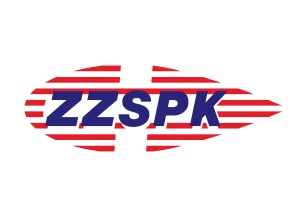 Zdravotnická záchranná služba Plzeňského kraje, příspěvková organizace, se sídlem Klatovská 2960/200i , 30100 Plzeň IČ 45333009, DIČ CZ45333009 – plátce DPHS&T Plus s.r.o.Novodvorská 994, 142 21 Praha 4IČO: 25701576DIČ: CZ25701576Objednávka č. ZZSPK 5318/19Podpisy oprávněných osobPodpisy oprávněných osobPodpisy oprávněných osobFunkceJméno (čitelně)PodpisVyřizujeIng. Michaela ŠírkováSprávce rozpočtuIvana VěkováPříkazce operaceMUDr. Jana Vidunová, MBA, LL.M.